+-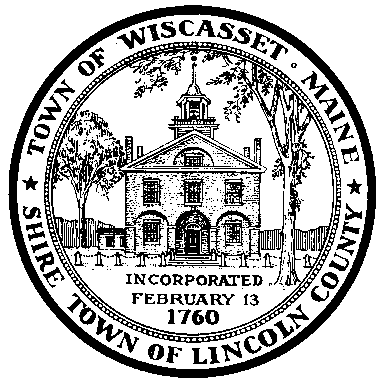 -WISCASSET HISTORIC PRESERVATION COMMISSION AGENDAJune 2, 2016 at 5:00 p.m. Wiscasset Town Office Meeting RoomCall meeting to orderConsideration of May 16, 2016 minutesCertificate of Appropriateness Application-  Applicant- 31 Fort Hill Street U01-095 Discussion regarding Certified Local Governments with Carol Eyerman- Assistant Planner in Topsham Update on letter to property owners Other Business Next Meeting –July 7, 2016 at 5 p.m.AdjournNote: Please call Ben Averill, Town Planner, at 882-8200 x106if you cannot attend a meeting.